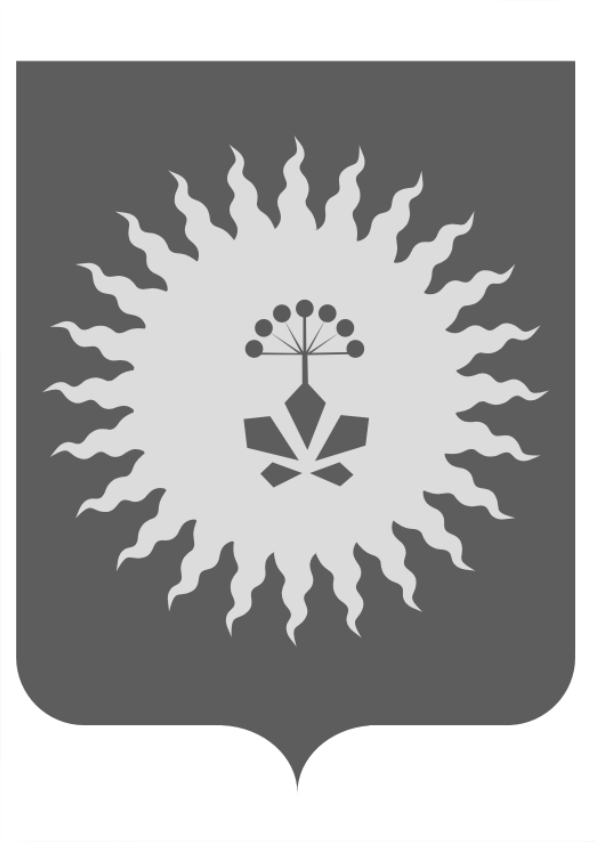 АДМИНИСТРАЦИЯАНУЧИНСКОГО МУНИЦИПАЛЬНОГО РАЙОНА
Р А С П О Р Я Ж Е Н И Е19 февраля 2020 года               с. Анучино                                       № 108-рОб утверждении карты комплаенс-рисков нарушения антимонопольного законодательства в администрации Анучинского муниципального района	В соответствии с Указом Президента Российской Федерации от 21.12.2017 года № 618 «Об основных направлениях государственной политики по развитию конкуренции», распоряжением Правительства Российской Федерации от 18.10.2018 № 2258-р «Об утверждении методических рекомендаций по созданию и организации федеральными органами исполнительной власти системы внутреннего обеспечения соответствия требованиям антимонопольного законодательства», распоряжением Губернатора Приморского края от 28.02.2019 года № 52-рг «О мерах по созданию и организации системы внутреннего обеспечения соответствия требованиям антимонопольного законодательства деятельности органов исполнительной власти Приморского края», постановлением администрации Анучинского муниципального района от 05.02.2020 года № 89 «Об организации системы внутреннего обеспечения соответствия требованиям антимонопольного законодательства в администрации Анучинского муниципального района», 1. Утвердить карту комплаенс-рисков администрации Анучинского  муниципального района, согласно приложения.2. Общему отделу администрации Анучинского муниципального района настоящее распоряжение разместить на официальном сайте администрации Анучинского  муниципального района, в сети  Интернет.3. Контроль за выполнением настоящего постановления оставляю за собой.Глава Анучинского муниципального района                                                      С.А. ПонуровскийПриложениек распоряжению администрацииАнучинского муниципального районаот 19 февраля 2020 года № 108-рКарта комплаенс-рисков администрации Анучинского муниципального районаПриложение 2План мероприятий («дорожная карта») по снижению комплаенс - рисков администрации Пограничного муниципального района№ п/пВид комплаенс-рискаПричины и условия возникновения рисковУровень рискаНаличие (отсутствие) остаточных рисковВероятность повторного возникновения рисков1.Нарушение антимонопольного законодательства при осуществлении закупок товаров, работ, услуг для обеспечения муниципальных нуждОшибочное применение норм 44-ФЗ от 05.04.2013; отсутствие достаточной квалификации у специалистов; высокая нагрузка у специалистов; несогласованность структурных подразделенийНизкийВозможенМаловероятно2.Принятие НПА в сферах деятельности администрации Анучинского муниципального района, содержащих положения, влекущие нарушения антимонопольного законодательстваНедостаточное знание действующего законодательства; несвоевременное отслеживание изменений законодательстваНизкийВозможенМаловероятно № п/пВид комплаенс-рискаМероприятия по минимизации и устранению рисковПредложенные действияСрок исполнения мероприятийРаспределение ответственности и полномочий1.Нарушение антимонопольного законодательства при осуществлении закупок товаров, работ, услуг для обеспечения муниципальных нуждМониторинг и анализ практики применения антимонопольного законодательства;систематическое повышение квалификации;анализ изменений в сфере 44-ФЗ от 05.04.2013, контроль за соблюдением требований 44-ФЗ от 05.04.2013Постоянное повышение квалификации специалистов, работающих в сфере 44-ФЗ от 05.04.2013ежегодноЗаместители главы, структурные подразделения администрации2.Принятие НПА в сферах деятельности администрации Пограничного муниципального района, содержащих положения, влекущие нарушения антимонопольного законодательстваОбучение муниципальных служащих администрации района; анализ НПА на предмет соответствия требованиям антимонопольного законодательства; постоянный мониторинг действующего законодательстваПовышение уровня квалификации сотрудников администрации района,повышение уровня правовой  грамотностиЕжегодноЗаместители главы, структурные подразделения администрации